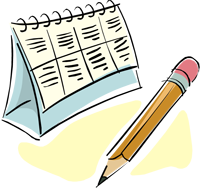 Минимальные баллы Успехов!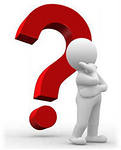 ПредметМинимальное
количество баллов2016 годОбществознаниеРусский язык39Информатика и ИКТ22Биология46География32Химия34Физика40Литература23История44Математика32Немецкий язык70